TISZAVASVÁRI VÁROS ÖNKORMÁNYZATAKÉPVISELŐ TESTÜLETÉNEK172/2022. (VI.16.) Kt. számú határozataKomplex felzárkózási program keretében 2022. évi szakmai program megvalósítására kiadott Támogatói Okirat elfogadásárólTiszavasvári Város Önkormányzata Képviselő-testülete a Magyarország helyi önkormányzatairól szóló 2011. évi CLXXXIX. törvény (továbbiakban: Mötv.) 13. § (1) bekezdés 1. pontjában foglalt feladatkörében eljárva az előterjesztést megtárgyalta, és az alábbi határozatot hozza:1. Elfogadja a Belügyminisztérium, mint Támogató által BM/7567-2/2022. okiratszámú kiállított Támogatói Okiratot a Komplex felzárkózási program keretében 2022. évi szakmai program megvalósítása érdekében a határozat mellékletében foglalt tartalommal.Határidő: 	1. pont azonnal 	Felelős: Szőke Zoltán polgármesterSzőke Zoltán						Dr. Kórik Zsuzsannapolgármester							jegyző1. melléklet a 172/2022. (VI.16.) Kt. határozathoz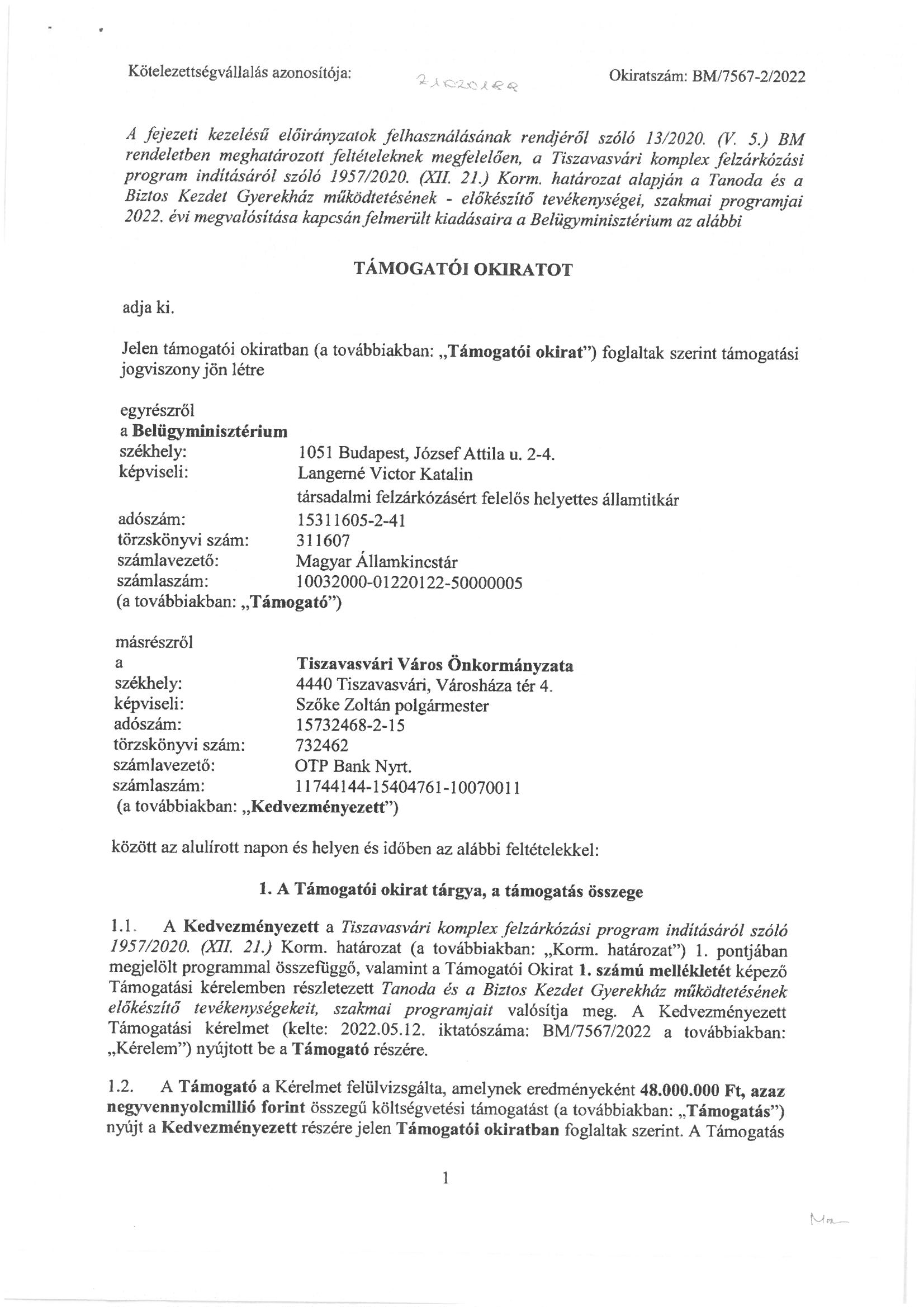 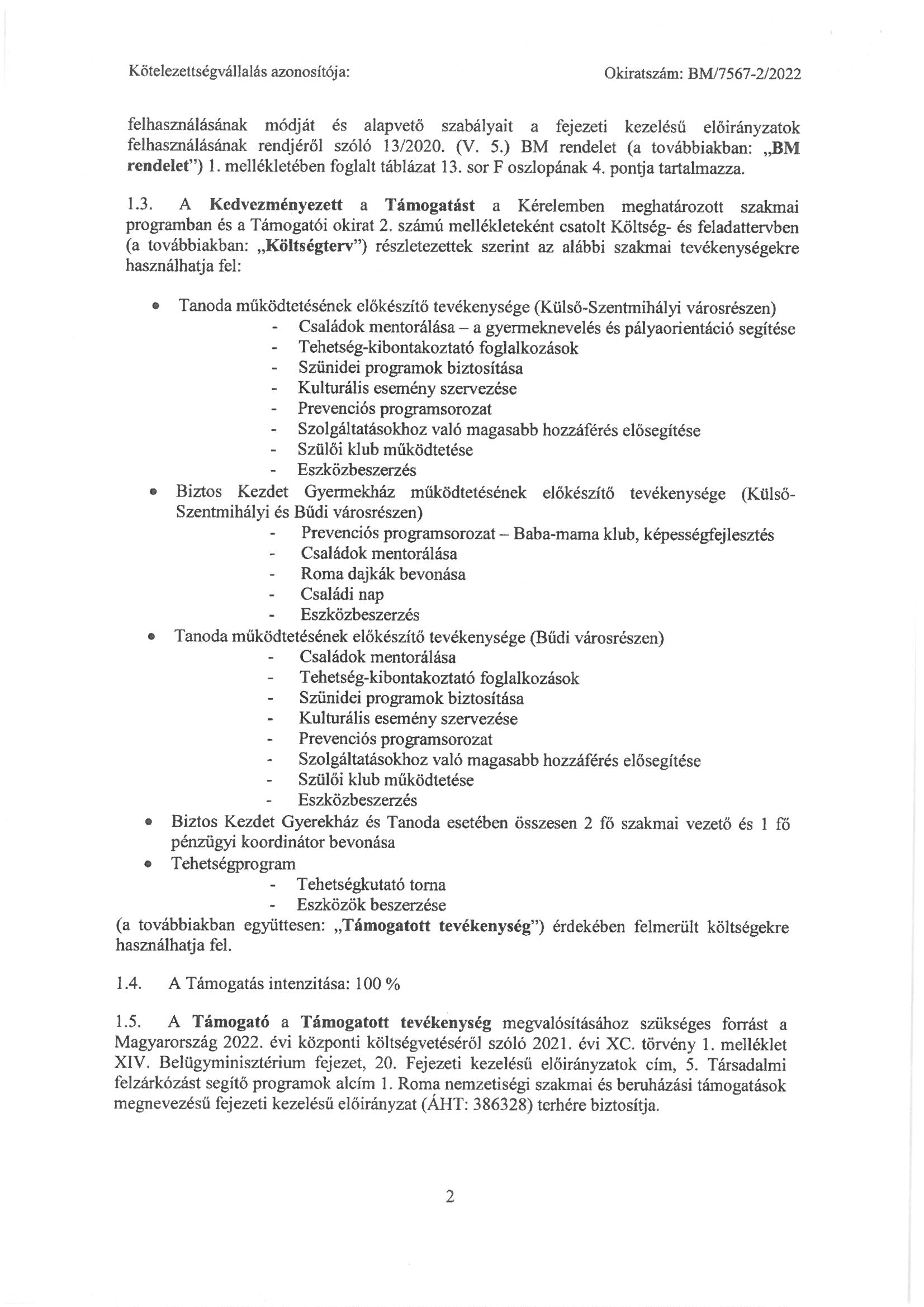 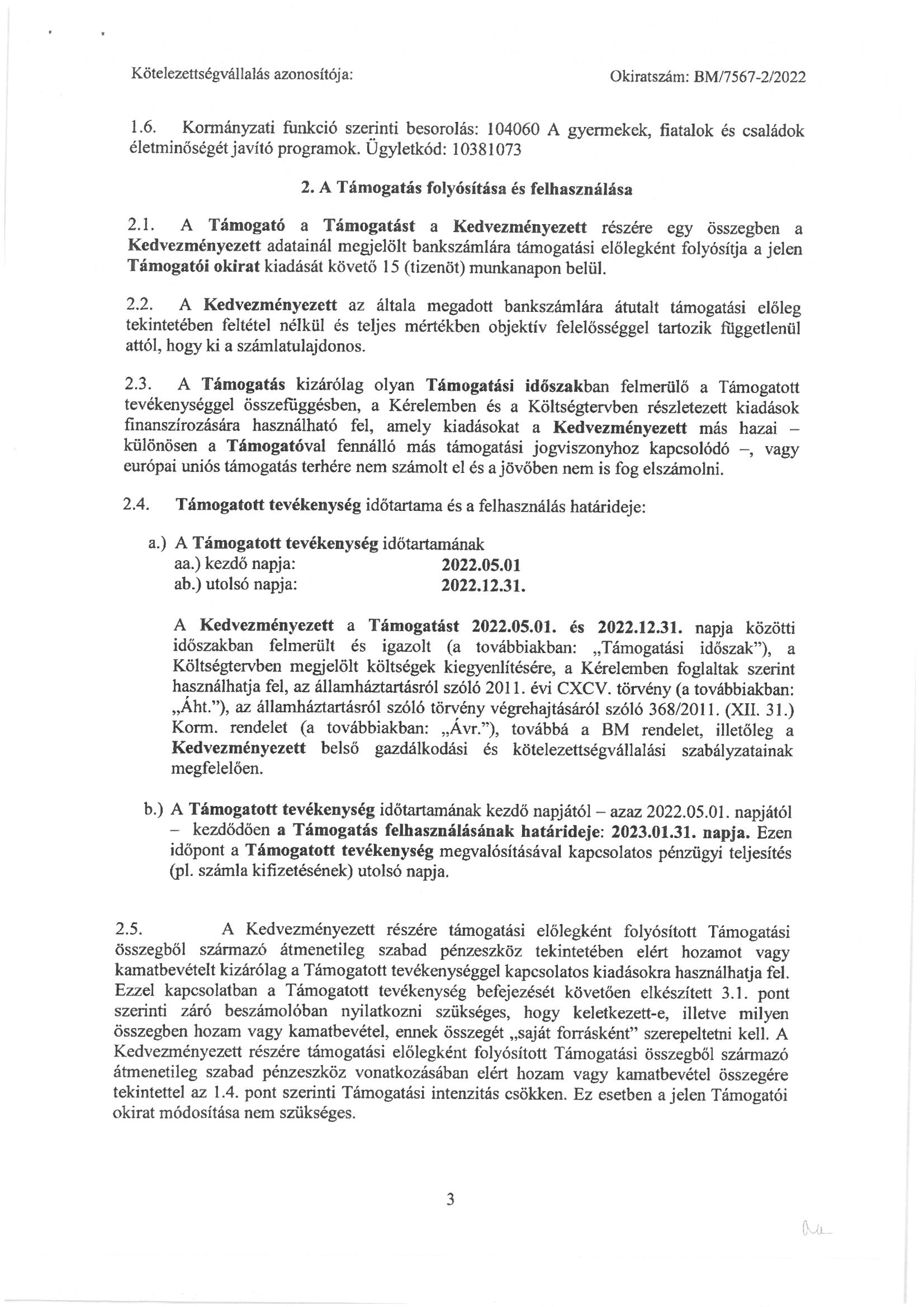 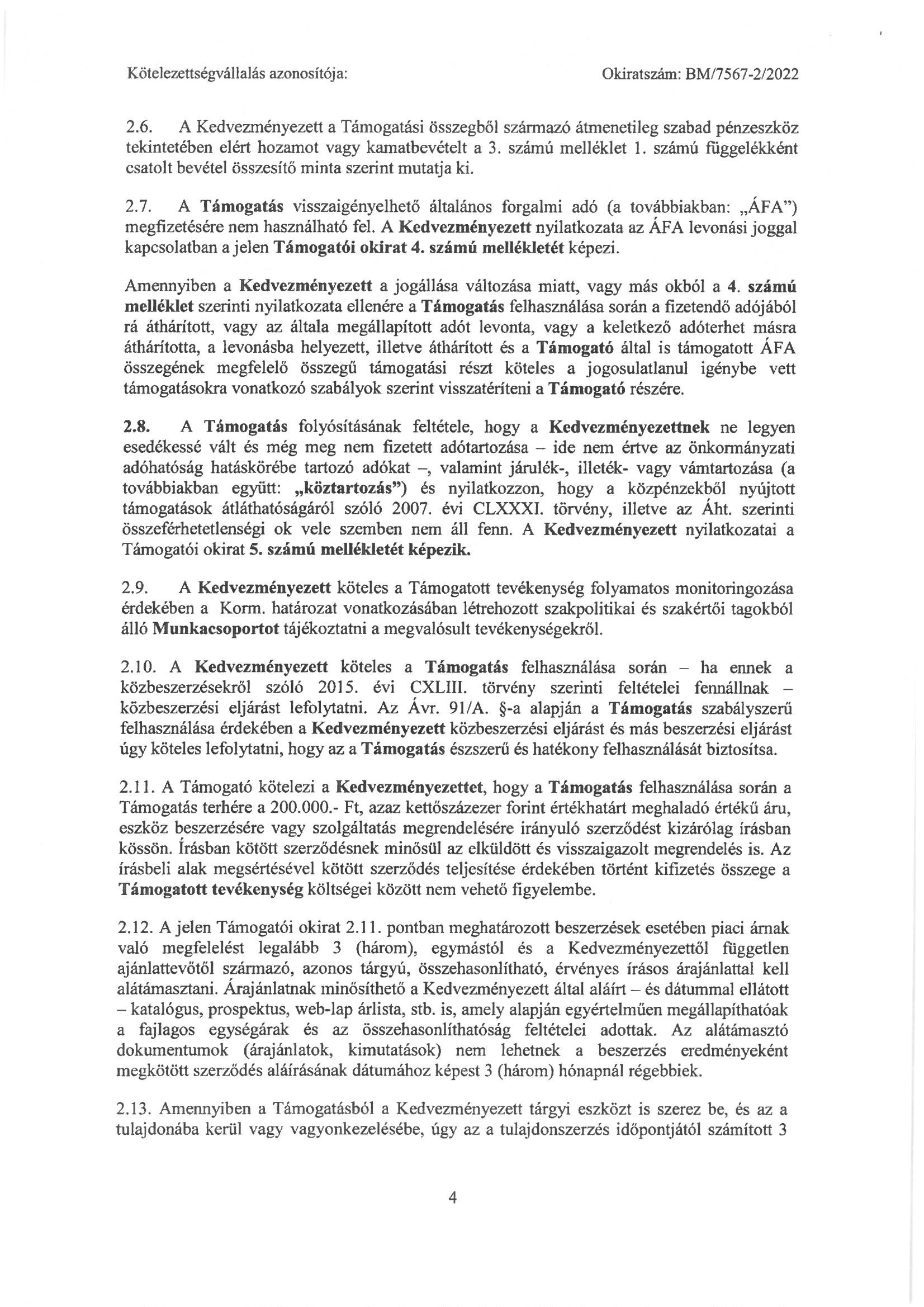 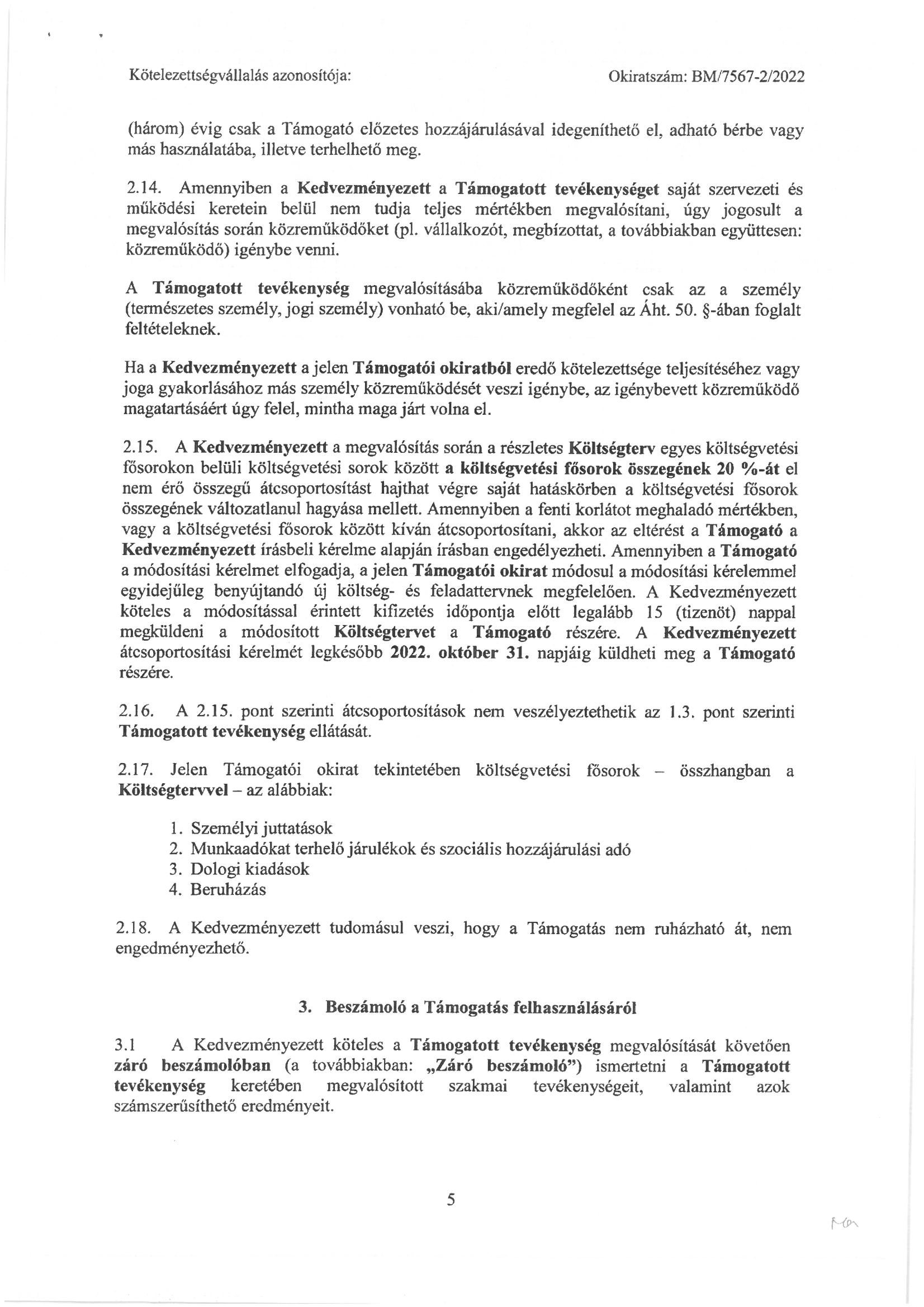 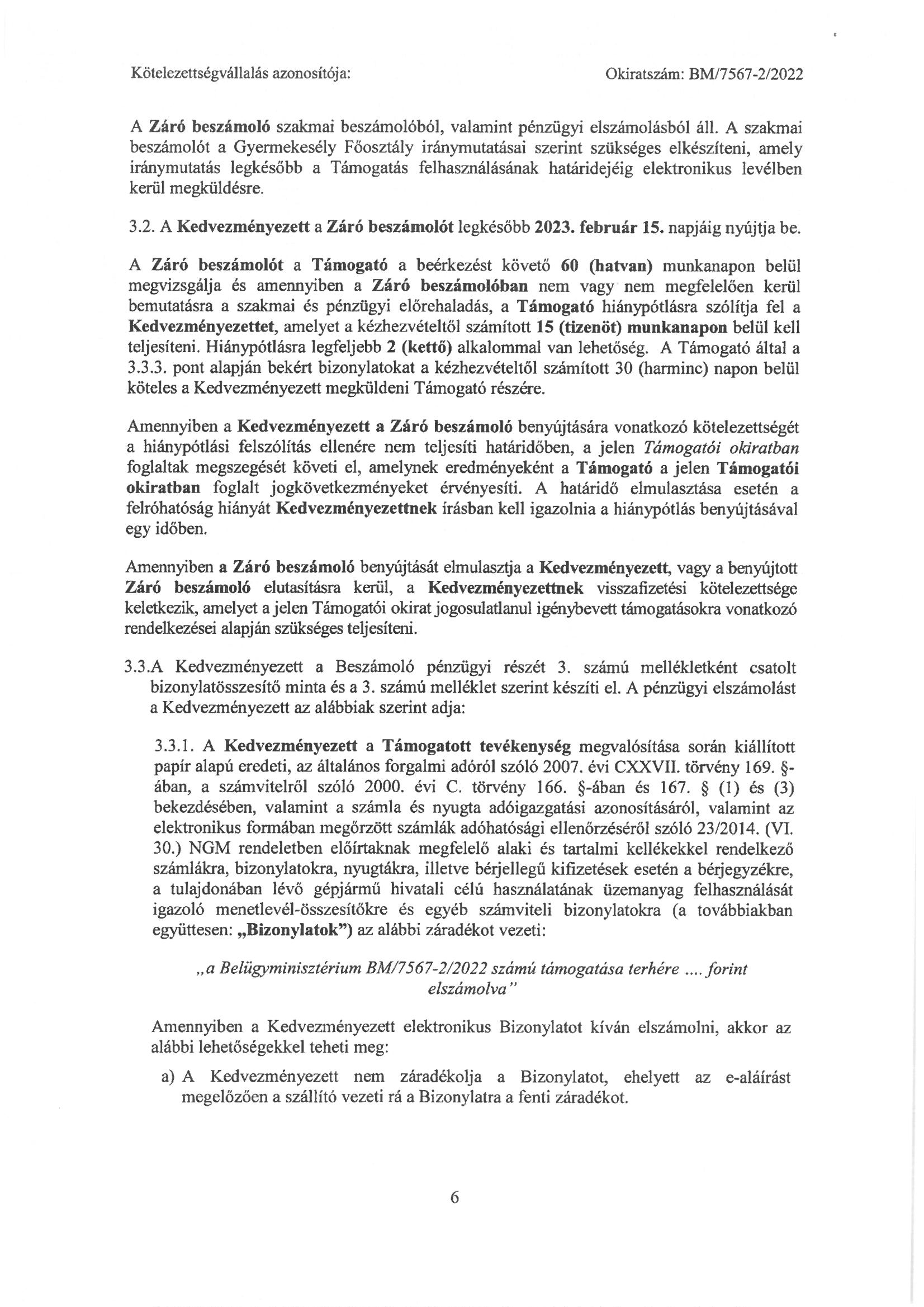 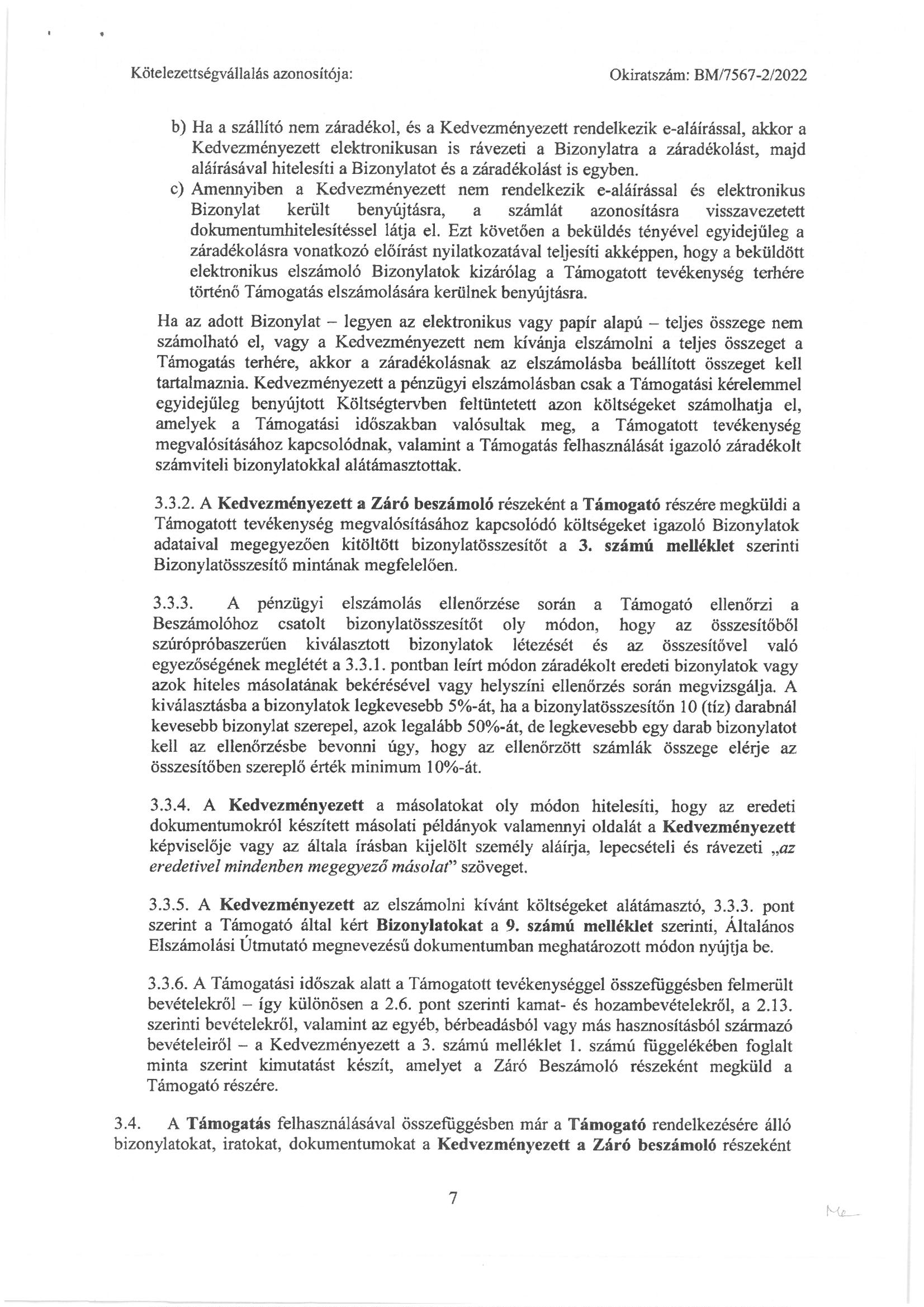 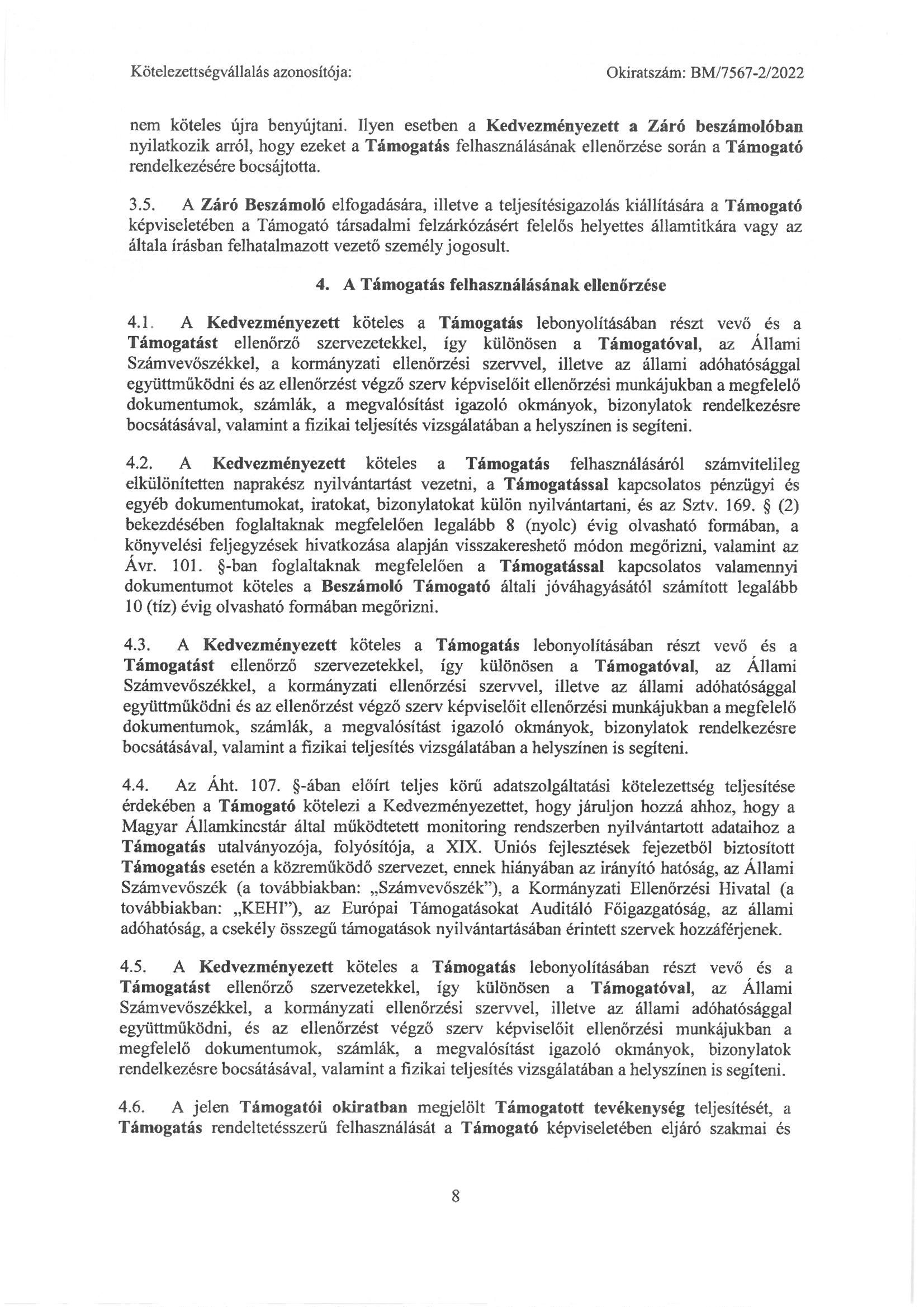 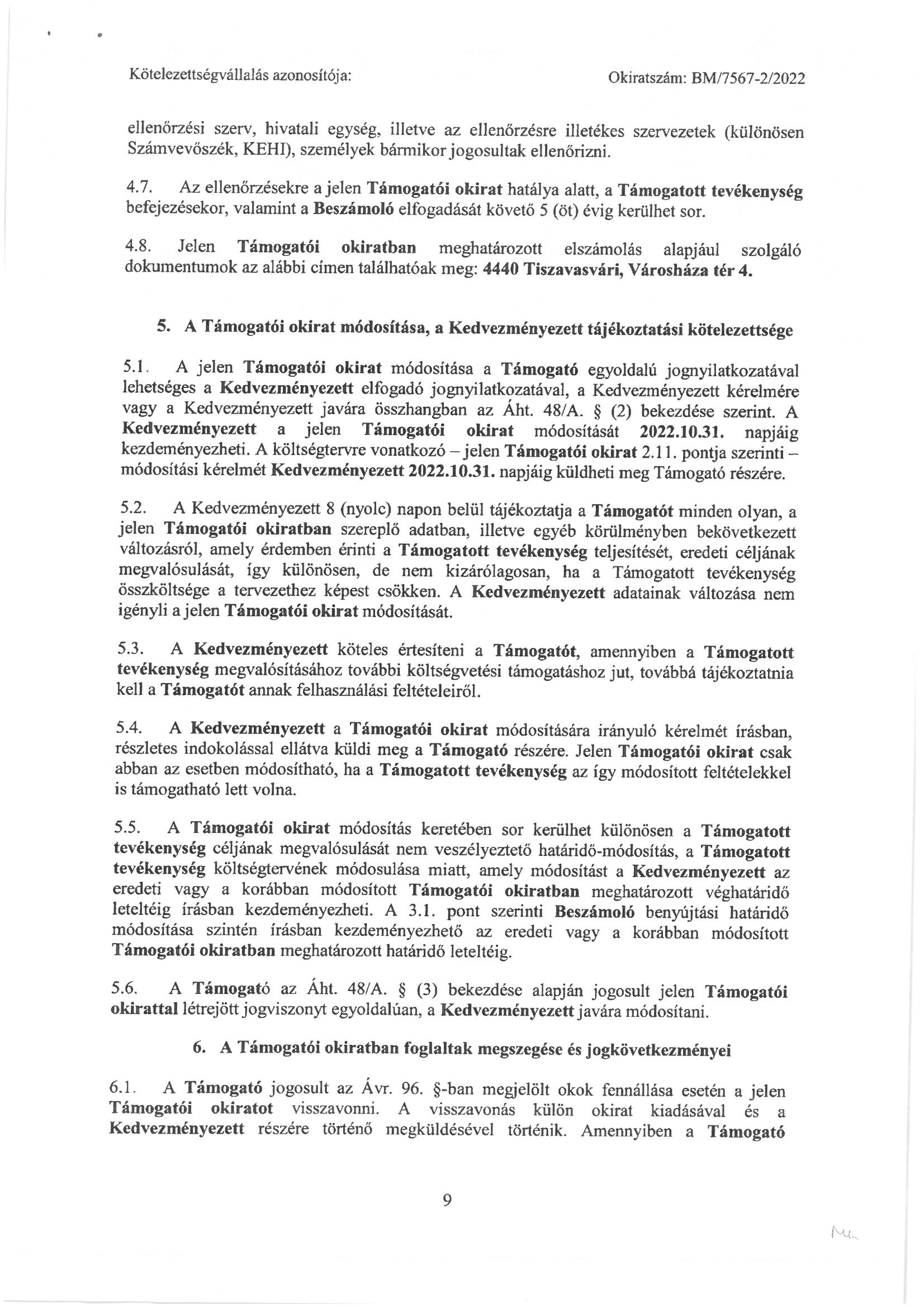 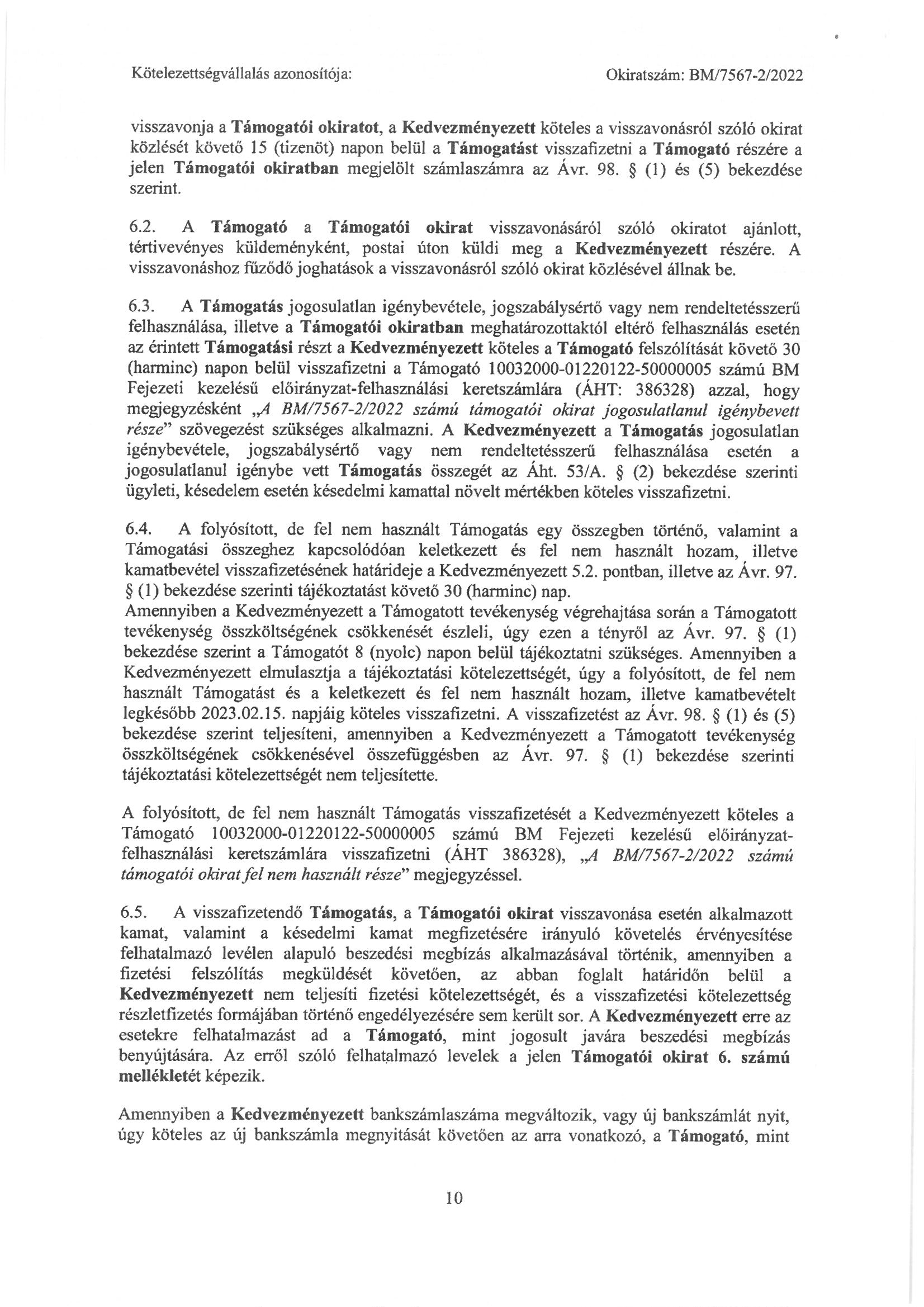 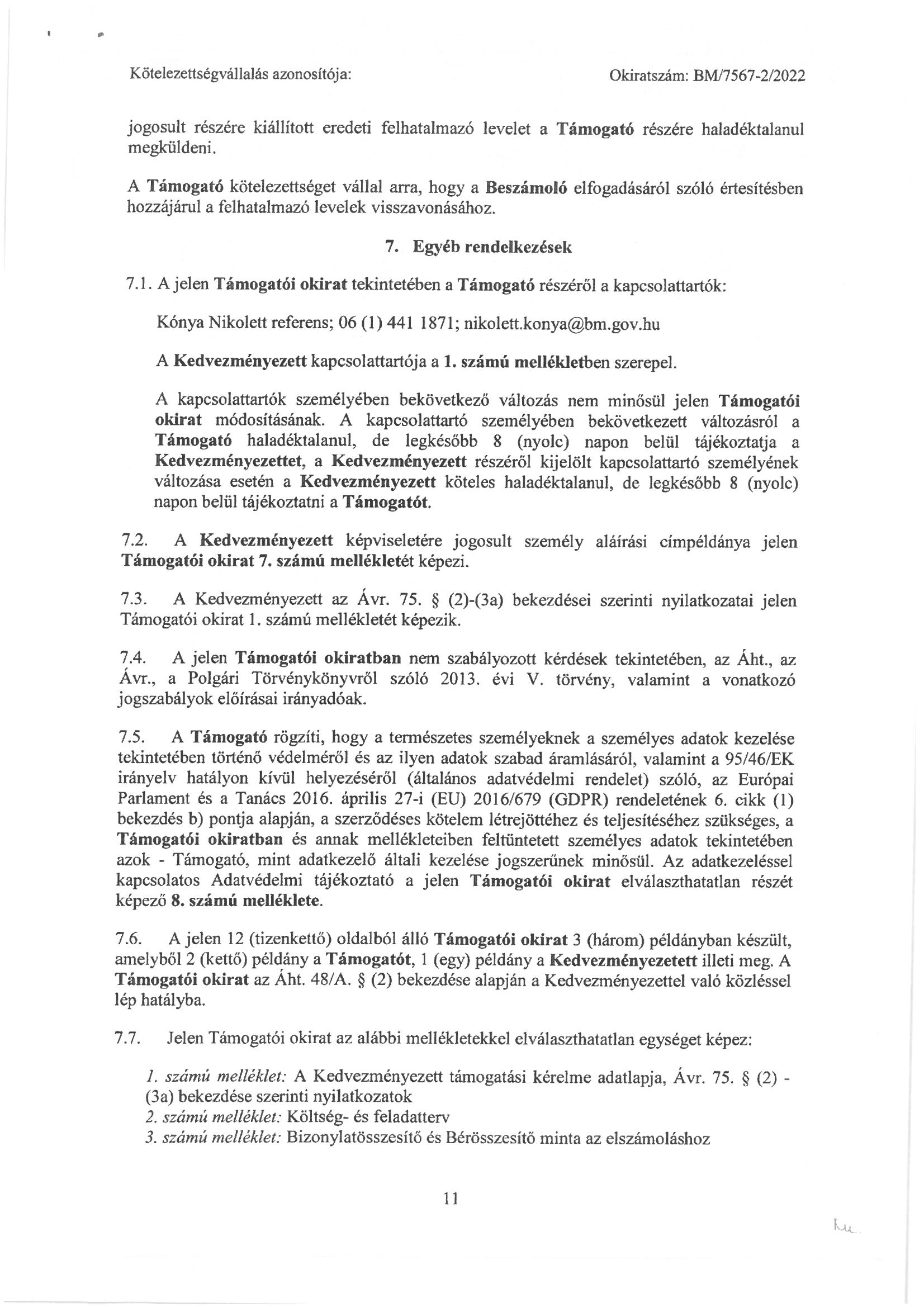 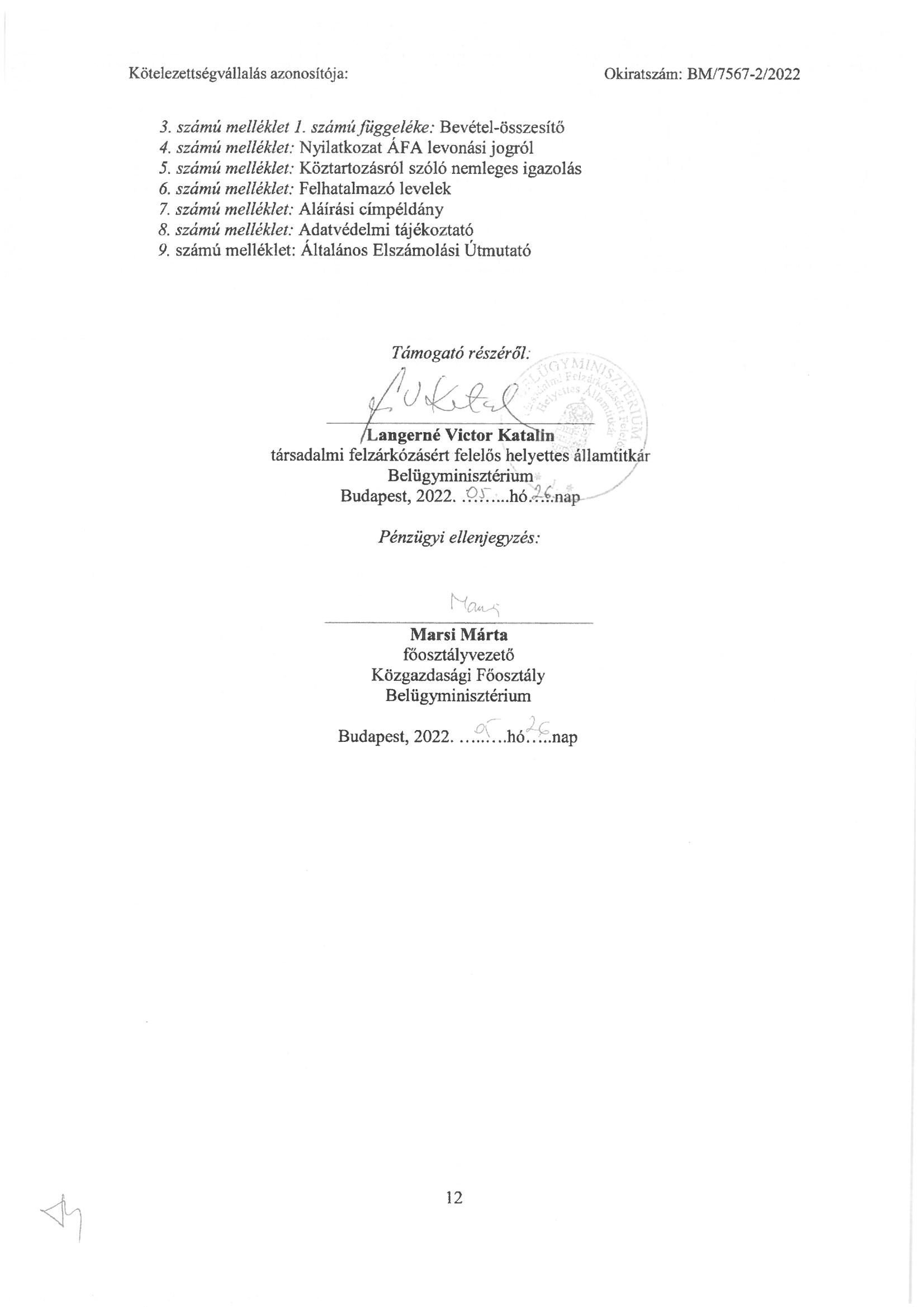 